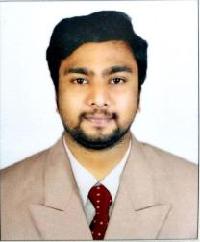 LAKSHMIPERSONAL PROFILE.Dynamic and driven individual with a continuous improvement mind set who has the strength of character to really deliver. passion to succeed, along with the willingness to progress within a role, and the ability to contribute towards continuous improvement.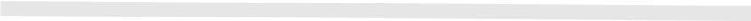 ACADEMIC QUALIFICATIONS.ITI (Full term Apprenticeship) (2016-2018)Dynamatics Peenya, BangaloreTraining in CNC Machine (certification)M.S Ramaiah Advanced Institute of Technology, INDIA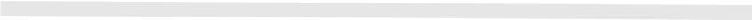 WORK EXPERIENCE.M.S RAMAIAH SCHOOL OF ADVANCED STUDIES, INDIACNC MILLING TRAINEEHere I was trained how to handle Lathe machine, turning machine, CNC Milling, VMC milling, welding.Complete knowledge about vernier caliper, micro meter, height gauge, slip gauges, drill bits for different operations and types of files.DYNAMATIC HYDRAULICSMarch 2016 – March 2018APPRENTICE TRAING PROGRAM.I have gained immense exposure in hydraulic pump assembly line and servicing.Also good knowledge in understanding complex engineering drawings.We were given around 380 pumps to be assembled per shift.Here I learned precision, quality control, time management, team work.CUBISTRY TECK SOLUTIONS PVT LTD.July 2018- Aug 2019QC TECHNICIAN.Handling Coordinate Measuring Machine [FARO Portable Arm] [Software – CAM2MEASURE 10.6.4] onsite jobs.Onsite CMM inspection at ATHER ENERGY. [ ATHER ENERGy is building India's first intelligent electric scooter and an electric vehicle charging network - athergrid. Inspected around 1000 components for almost 60 days.]Onsite CMM inspection at SURIN HEAVY FABRICATION.Regular visits to Automotive industries like TTID(TOYOTA) for scan-based inspection of Fixtures and Gauges.Indian-based CompanySep 2019 – Sep 2020STORE KEEPERProficient knowledge of inventory and inventory controlsManaging, evaluating and reporting on warehouse productivity.Managing the efficient receipt, storage and dispatch of a wide range of goods from the warehouse.Ordering supplies and maintaining suitable inventory levelsMaximising space usage within the warehouse.Implementing specific customer packaging requirements.Shipment loading and transferring.PERSONAL QUALITIES:CredibleAble to follow instructionsSafety consciousSelf-motivatedPERSONAL DETAILS:Name: LakshmikNationality: IndianDate of Birth: 08-10-1994Sex: MaleReligion: HinduNationality: IndianMartial status: SingleLanguages: English, Hindi, Kannada, Telugu & TamilContact Details:Contact Email	: lakshmi-399694@2freemail.com  Reference	: Mr. Anup P Bhatia, Market Research HR & IT ConsultantMobile No.	:+971504973598OUTSIDE INTERESTS:FootballMusicTravelling